附件一：定制马甲相关要求定制马甲相关要求样式左胸印花，后背印花，名字需用魔术贴，详情看图工艺全工艺涤棉材质丝网印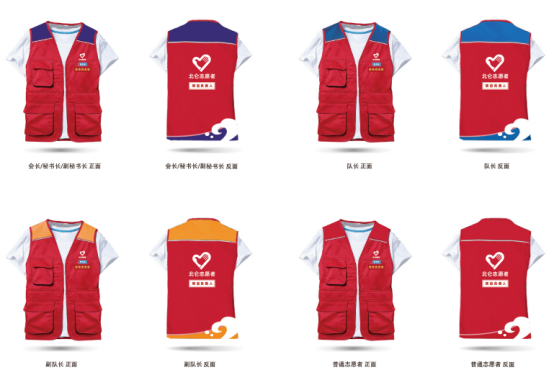 